Kraft vor, während und nach einer WW
Kräfte beim TorschussArbeitsblattEin seitlicher Ball wird in Richtung Tor getreten:Zeichne in Position 2 die Kraftpfeile ein!Schreibe einen kurzen Text für die Lernkartei, in dem du erklärst, was die beiden Merksätze bedeuten:Kraft ist die Stärke einer Wechselwirkung.Kraft bewirkt eine Bewegungsänderung.Begründe mit den Sätzen aus B., weshalb in Position 1 und Position 3 keine Kräfte vorhanden sind.Vergleiche deine Ergebnisse mit denen deiner Nachbarin/deines Nachbarn. 
Nehmt jetzt auch das Heft zur Hilfe. Verbessert euch gegenseitig und formuliert eine gemeinsame Lösung.Ein seitlicher Ball wird in Richtung Tor getreten:Zeichne in Position 2 die Kraftpfeile ein!Schreibe einen kurzen Text für die Lernkartei, in dem du erklärst, was die beiden Merksätze bedeuten:Kraft ist die Stärke einer Wechselwirkung.Kraft bewirkt eine Bewegungsänderung.Begründe mit den Sätzen aus B., weshalb in Position 1 und Position 3 keine Kräfte vorhanden sind.Vergleiche deine Ergebnisse mit denen deiner Nachbarin/deines Nachbarn. 
Nehmt jetzt auch das Heft zur Hilfe. Verbessert euch gegenseitig und formuliert eine gemeinsame Lösung.Ein seitlicher Ball wird in Richtung Tor getreten:Zeichne in Position 2 die Kraftpfeile ein!Schreibe einen kurzen Text für die Lernkartei, in dem du erklärst, was die beiden Merksätze bedeuten:Kraft ist die Stärke einer Wechselwirkung.Kraft bewirkt eine Bewegungsänderung.Begründe mit den Sätzen aus B., weshalb in Position 1 und Position 3 keine Kräfte vorhanden sind.Vergleiche deine Ergebnisse mit denen deiner Nachbarin/deines Nachbarn. 
Nehmt jetzt auch das Heft zur Hilfe. Verbessert euch gegenseitig und formuliert eine gemeinsame Lösung.Anmerkungen zum Arbeitsblatt:Zum Einstieg eignet sich ein Filmausschnitt eines entsprechenden Torschusses, den man
z. B. bei YouTube finden kann. Es kann hilfreich sein, das Video im Moment des Tritts anzuhalten, um die Fragestellungen einzuleiten.Ziele:Es erfolgt eine Wiederholung und Sicherung der Zusammenhänge und Darstellungsformen mit Hilfe der Merksätze „Kraft ist die Stärke einer Wechselwirkung.“ und „Kraft bewirkt eine Bewegungsänderung.“ aus dem vorangegangenen Unterricht.Kraft als Ursache für Bewegungsänderungen wird hier deutlich, das Fehlkonzept „Kraft ist Ursache für Bewegungen“ wird eher vermieden.Im Anschluss können Bilder kurz vor und nach dem Tritt gezeichnet werden, bei denen eben gerade keine Kraft mehr vorhanden ist (ebenfalls Arbeit an Fehlkonzept)  Kraft ist nur während der Wechselwirkung wirksam und vorhanden.Anmerkungen zum Arbeitsblatt:Zum Einstieg eignet sich ein Filmausschnitt eines entsprechenden Torschusses, den man
z. B. bei YouTube finden kann. Es kann hilfreich sein, das Video im Moment des Tritts anzuhalten, um die Fragestellungen einzuleiten.Ziele:Es erfolgt eine Wiederholung und Sicherung der Zusammenhänge und Darstellungsformen mit Hilfe der Merksätze „Kraft ist die Stärke einer Wechselwirkung.“ und „Kraft bewirkt eine Bewegungsänderung.“ aus dem vorangegangenen Unterricht.Kraft als Ursache für Bewegungsänderungen wird hier deutlich, das Fehlkonzept „Kraft ist Ursache für Bewegungen“ wird eher vermieden.Im Anschluss können Bilder kurz vor und nach dem Tritt gezeichnet werden, bei denen eben gerade keine Kraft mehr vorhanden ist (ebenfalls Arbeit an Fehlkonzept)  Kraft ist nur während der Wechselwirkung wirksam und vorhanden.Anmerkungen zum Arbeitsblatt:Zum Einstieg eignet sich ein Filmausschnitt eines entsprechenden Torschusses, den man
z. B. bei YouTube finden kann. Es kann hilfreich sein, das Video im Moment des Tritts anzuhalten, um die Fragestellungen einzuleiten.Ziele:Es erfolgt eine Wiederholung und Sicherung der Zusammenhänge und Darstellungsformen mit Hilfe der Merksätze „Kraft ist die Stärke einer Wechselwirkung.“ und „Kraft bewirkt eine Bewegungsänderung.“ aus dem vorangegangenen Unterricht.Kraft als Ursache für Bewegungsänderungen wird hier deutlich, das Fehlkonzept „Kraft ist Ursache für Bewegungen“ wird eher vermieden.Im Anschluss können Bilder kurz vor und nach dem Tritt gezeichnet werden, bei denen eben gerade keine Kraft mehr vorhanden ist (ebenfalls Arbeit an Fehlkonzept)  Kraft ist nur während der Wechselwirkung wirksam und vorhanden.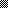 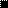 